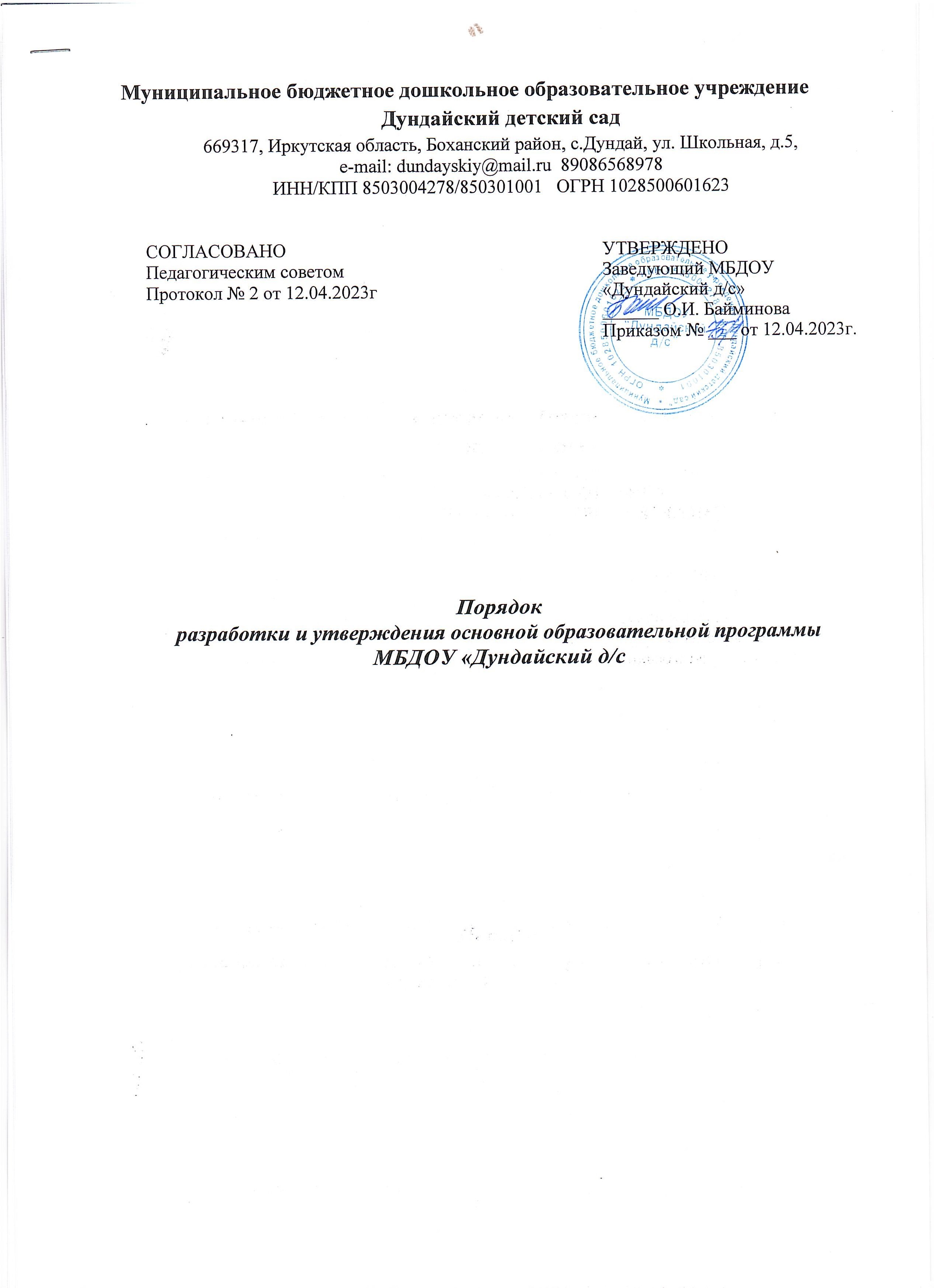 ФГОС ДО и Федеральная образовательная программа дошкольного образования определяют настоящий порядок для самостоятельной разработки и утверждения основной образовательной программы МБДОУ «Дундайский д/с» (далее-Программа).I. Основная образовательная программа ДОУ будет разработана на основе следующих нормативных правовых актов:Федеральный  государственный  образовательный  стандарт  дошкольного  образования, утверждённый приказом Министерства образования и науки Российской Федерации от 17 октября 2013 г N2 1155 (зарегистрирован Министерством юстиции Российской Федерации 14 ноября 2013 г., регистрационный N2 30384), с изменением, внесенным приказом Министерства просвещения Российской Федерации от 21 января 2019 г. N231 (зарегистрирован Министерством юстиций Российской Федерации 13 февраля 2019 г., регистрационный N253776).Федеральная образовательная программа дошкольного образования, утвержденная приказом Министерства просвещения Российской Федерации 25 ноября 2022 года№ 1028 (зарегистрирован 28.12.2022г. №71847)Конвенция о правах ребенка (одобрена Генеральной Ассамблеей ООН 20.11.1989) (вступила в силу для СССР 15.09.1990) «Об образовании в Российской Федерации» Федеральный закон от 29 декабря 2012 г. № 273-ФЗ (актуальная ред. )Федеральный закон 24 июля 1998 г. № 124-ФЗ (актуальная ред. от 14.07.2022) «Об основных гарантиях прав ребенка в Российской Федерации»Приказ Министерства образования и науки Российской Федерации от 17 октября 2013 г.№ 1155 (ред. от 08.11.2022) «Об утверждении федерального государственного образовательного стандарта дошкольного образования» (зарегистрирован Минюстом России 14 ноября 2013 г., регистрационный № 30384)Постановление Правительства Российской Федерации от 21.02.2022 № 225 «Об утверждении номенклатуры должностей педагогических работников организаций, осуществляющих	образовательную	деятельность,	должностей	руководителей образовательных организаций» http://рublication.ргаvо.gov.ги/Dосumеn/View/0001202202220042Постановление Главного государственного санитарного врача Российской Федерации от 28 сентября 2020 года № 28 Об утверждении санитарных правил СП 2.4.3648-20«Санитарно- эпидемиологические требования к организациям воспитания и обучения, отдыха и оздоровления детей и молодежи» http://рublication.ргаvо.gov.ги/Dосumеn/View/0001202012210122Постановление Главного государственного санитарного врача Российской Федерации от 27 октября2020г. № 32 Об утверждении санитарных правил и норм СанПиН 2.3/2.4.3590-20	«Санитарно-	эпидемиологические	требования	к	организации общественного питания населения» http://рublication.ргаvо.gov.ги/Dосumеn/View/0001202011120001Постановление Главного государственного санитарного врача Российской Федерации от 28 января2020 г. № 2 Об утверждении санитарных правил и норм СанПиН 1.2.3685-21«Гигиенические нормативы и требования к обеспечению безопасности и (или) безвредности для человека факторов среды обитания» http://рublication.ргаvо.gov.ги/Dосumеn/View/ 0001202102030022Приказ Министерства просвещения Российской Федерации от 31.07.2020 № 373 «Об утверждении Порядка организации и осуществления образовательной деятельности по основным	общеобразовательным	программам	-	образовательным	программам дошкольного образования» (Зарегистрирован 31.08.2020 № 59599) http://рublication.ргаvо.gov.ги/Dосumеn/View/0001202009010021Приказ Министерство здравоохранения и социального развития Российской Федерации от 26 августа 2010 г, № 761 н (ред. от 31.05,2011) «Об утверждении Единого квалификационного характеристики должностей работников образования» (Зарегистрирован в Минюсте России 6 октября 2010 г. № 18638)2 Приказ Министерства образования и науки Российской Федерации от 22.12.2014 № 1601 (ред. От 13.05.2019г) «О продолжительности рабочего времени (нормах часов педагогической работы за ставку заработной платы) педагогических работников и о порядке определения учебной нагрузки педагогических работников, оговариваемой в трудовом договоре» (Зарегистрировано в Минюсте России 25.02.2015 № 36204)Приказ Министерства образования и науки Российской Федерации от 11 мая 2016 г. №536 Об утверждении особенностей режима рабочего времени и времени отдыха педагогических и иных работников организаций, осуществляющих образовательную деятельность http://рublication.ргаvо.gov.ги/Dосumеn/View/000120160603003Нгапёе512е=1Постановление Правительства Российской Федерации от 14,05.2015 №466 (ред. от 07.04.2017) «О ежегодных основных удлиненных оплачиваемых отпусках»Приказ Министерства образования и науки Российской Федерации от 07.04.2014 № 276 (ред.от23.12.2020г)Об утверждении Порядка проведения аттестации педагогических работников организаций, осуществляющих образовательную деятельностьПриказ Министерства образования и науки Российской Федерации от 20 сентября 2013 г. № 1082 «Об утверждении Положения о психолого-медико-педагогической комиссии»http://docs.edu.gov.ru/dосumеn/19ac867f68a01765ef9ce94ebfe9430cП. Структура образовательной программы будет представлена следующим образом:Обязательная часть основной образовательной программы должна соответствовать Федеральной программе и оформляется в виде ссылки на нее. Федеральная программа определяет объем обязательной части этой Программы, который в соответствии со ФГОС ДО составляет не менее 60% от общего объема программы. Часть, формируемая участниками образовательных отношений, составляет не более 40% и может быть ориентирована на специфику национальных, социокультурных и иных условий, в том числе региональных, в которых осуществляется образовательная деятельность; сложившиеся традиции МБДОУ; выбор парциальных образовательных программ и форм организации работы с детьми, которые в наибольшей степени соответствуют потребностям и интересам детей, а также возможностям педагогического коллектива и МБДОУ в целом. Содержание и планируемые результаты разрабатываемой в МБДОУ Программы должны быть не ниже соответствующих содержания и планируемых результатов Федеральной программы.Основная образовательная			программа		включает	в себя		учебно- методическую документацию, в состав которой входят федеральная рабочая программа воспитания		(далее-Программа	воспитания),	примерный	режим	и	распорядок	дня дошкольных групп, федеральный календарный план воспитательной работы (далее - План) и	иные	компоненты.	В	программе	содержатся	целевой,	содержательный		и организационный разделы.В целевом разделе программы представлены: цели, задачи, принципы её формирования; планируемые результаты освоения программы в младенческом, раннем, дошкольном возрастах, а также на этапе завершения освоения программы; подходы к педагогической диагностике достижения планируемых результатов.Содержательный раздел программы включает задачи и содержание образовательной деятельности по каждой из образовательных областей для всех возрастных групп обучающихся (социально-коммуникативное, познавательное, речевое, художественно- эстетическое, физическое развитие). В нем представлены описания вариативных форм, способов, методов и средств реализации программы; особенностей образовательной деятельности разных видов и культурных практик и способов поддержки детской инициативы; взаимодействия педагогического коллектива с семьями обучающихся; направления и задачи коррекционно-развивающей работы (далее - КРР) с детьми дошкольного возраста с особыми образовательными потребностями (далее - ОП) различных целевых групп, в том числе детей с ограниченными возможностями здоровья (далее-ОВЗ) и детей-инвалидов.В содержательный раздел Программы входит федеральная рабочая программа воспитания, которая раскрывает задачи и направления воспитательной работы, предусматривает приобщение детей к российским традиционным духовным ценностям, включая культурные ценности своей этнической группы, правилам и нормам поведения в российском обществе.4 Организационный раздел Программы включает описание психолого-педагогических и кадровых условий реализации Программы; организации развивающей предметно- пространственной среды (далее - РППС) в МБДОУ; материально-техническое обеспечение Программы, обеспеченность методическими материалами и средствами обучения и воспитания.Раздел включает примерные перечни художественной литературы, музыкальных произведений, произведений изобразительного искусства для использования в образовательной работе в разных возрастных группах, а также примерный перечень рекомендованных для семейного просмотра анимационных произведений.В разделе представлены примерный режим и распорядок дня в дошкольных группах, федеральный календарный план воспитательной работы.МБДОУ предоставлено право выбора способов реализации образовательной деятельности в зависимости от конкретных условий, предпочтений педагогического коллектива ДОО и других участников образовательных отношений, а также с учётом индивидуальных особенностей обучающихся, специфики их потребностей и интересов, возрастных возможностей.Реализация Программы, направленной на обучение и воспитание, предполагает ее интеграцию в едином образовательном процессе, предусматривает взаимодействие с разными субъектами образовательных отношений, осуществляется с учётом принципов ДО, зафиксированных во ФГОС ДО.При соблюдении требований к реализации Программы и создании единой образовательной среды создается основа для преемственности уровней дошкольного и начального общего образования.Ш. Настоящий порядок предусматривает следующие этапы разработки и утверждения основной образовательной дошкольного образования:В целях разработки ОП дошкольного образования в МБДОУ «Дундайский д/с» создается рабочая группа, состав которой утверждается приказом руководителя дошкольного образовательного учреждения.Состав рабочей группы по разработке ОП дошкольного образования формируется из числа сотрудников дошкольного образовательного учреждения и представлен руководителем рабочей группы и ее членами.Функцию руководителя рабочей группы выполняет заведующий, в функции которого входит проведение методической работы.Рабочая группа по разработке ОП дошкольного образования формируется из числа воспитателей и педагогов.Рабочая группа осуществляет разработку проекта ОП дошкольного образования, используя в качестве основы ФГОС дошкольного образования и федеральную образовательную программу дошкольного образования.Разработанный проект ОП дошкольного образования рассматривается руководителем дошкольного образовательного учреждения и педагогическим советом. В случае наличия замечаний и предложений проект ОП дошкольного образования отправляется на доработку в рабочую группу. Решение о согласовании ОП с педагогическим советом закрепляется соответствующим протоколом.Следующим этапом является рассмотрение проекта ОП дошкольного образования родительским комитетом. Решение о согласовании ОП с родительским комитетом закрепляется соответствующим протоколом.После всех этапов согласования ОП дошкольного образования утверждается в соответствии с уставом дошкольного образовательного учреждения разделе IV. Права и обязанности участников образовательных отношений при разработке и утверждении образовательной программы дошкольного образования.Права и обязанности участников образовательных отношений при разработке иутверждении образовательной программы дошкольного образованияРуководитель дошкольного образовательного учрежденияИмеет право:формировать рабочие группы по разработке ОП дошкольного образования, отдавать соответствующие распоряжения и осуществлять контроль за данной деятельностью;рассматривать ОП дошкольного образования на этапах ее разработки и подготовки к утверждению;давать предложения и рекомендации по формированию ОП дошкольного образования;утверждать	ОП	дошкольного	образования	в	соответствии	с	уставом общеобразовательного учреждения.Обязан:руководствоваться в своей деятельности законодательством в сфере образования и подзаконными нормативными правовыми актами, регламентирующими разработку ОП дошкольного образования;учитывать мнения участников образовательных отношений и других заинтересованных сторон процессе разработки и утверждения ОП дошкольного образования;соблюдать права и свободы других участников образовательных отношений.Педагогические работникиИмеют право:участвовать в разработке ОП дошкольного образования;использовать лучший опыт других образовательных организаций при формировании содержательной части ОП дошкольного образования;повышать свою квалификацию с целью совершенствования образовательных программ;давать предложения и рекомендации в ходе разработки ООП дошкольного образования, высказывать свое мнение в ходе ее обсуждения;участвовать в согласовании ОП дошкольного образования.Обязаны:соблюдать в своей деятельности законодательство в сфере образования и подзаконные нормативные правовые акты, регламентирующие разработку ОП дошкольного образования;соблюдать права и свободы других участников образовательных отношений.Родители (законные представители) воспитанников;Имеют право:участвовать в обсуждении ОП дошкольного образования, высказывать свое мнение, давать предложения и рекомендации;участвовать в согласовании ОП дошкольного образования.Обязаны:соблюдать права и свободы других участников образовательных отношенийЗаключительные положения.Изменения в настоящее Порядок могут вноситься в соответствии с действующим законодательством и Уставом МБДОУ.Настоящее Порядок размещается на официальном сайте МБДОУ в сети интернет с целью ознакомления с ним всех заинтересованных лиц.Срок действия настоящего Порядка не ограничен. Порядок действует до принятия нового. РазделСодержаниеЦелевой1.Пояснительная запискацели и задачи;принципы и подходы к формированию программы. 2.Планируемые результаты, представленные в виде целевых ориентиров3.Подходы	к	педагогической	диагностике	достижения планируемых результатеСодержательныйЗадачи и содержание образовательной деятельность по каждой из образовательных областей для всех возрастных групп.Вариативные формы, способы, методы и средства реализации ОП.Особенности образовательной деятельности разных видов и культурных практик.Способы и направления поддержки детской инициативы.Особенности взаимодействия педагогического коллектива с семьями обучающихся.Направления,	задачи	и	содержание	коррекционно- развивающей работы.Рабочая программа воспитания:пояснительная записка;целевой раздел;содержательный разделорганизационный разделОрганизационныйОписание условий реализации программы:психолого-педагогические условия;особенности организации РППС;материально-техническое	обеспечение	ОП, обеспеченность методическими материалами и средствами обучения и воспитания;примерный перечень литературных, музыкальных, художественных, анимационных произведений для реализации ОП;кадровые условия.Режим и распорядок дня в дошкольных группах.Календарный план воспитательной работы